PLAN DE STRUCTURE 2021 POUR EMPLACEMENT PADDOCK  “1 VOITURE DE COURSE”(1 véhicule utilitaire + 1 camping-car ou 1 voiture particulière )Pour avoir une bonne lecture des coordonnées ci-dessous, merci de remplir informatiquement et intégralement cette partieNOM DU PILOTE:            PRENOM:           DIVISION:           N° de COURSE:                 TEL:           Mail:      Responsable installation structure: NOM:          PRENOM:          TEL:          Mail:    ATTENTION :  ATTENTION :  Seuls l’utilitaire ou le camping-car et un véhicule particulier ou le camping-car seront autorisés sur l’emplacement de la structure dans le paddock.*Si la remorque n’est pas fermée et ne sert pas d’atelier, elle devra être décrochée et stationnée sur une aire prevue à cet effet. Les autres véhicules, suivant les circuits, seront stationnés à proximité, intérieur ou extérieur du paddock. Dans la configuration actuelle cet emplacement ne doit pas prendre plus de 100 m2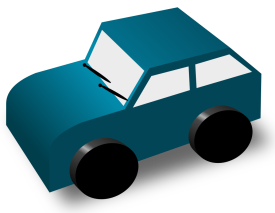 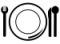 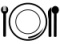   Surface en m2 (Lx l) :……………..